Здравствуйте!ЗАО «Белорусская сеть телекоммуникаций» (мобильный оператор Life) просит Вас в срок по 27 мая предоставить КП с учётом максимальной возможной скидки на коробочный программный продукт "е-Декларант", обеспечивающий: формирование электронных таможенных документов передачу статистических деклараций передачу предварительной информации в таможенные органы Республики Беларусь передачу транзитных деклараций Программный продукт "е-Client" в части передачи электронных таможенных документов следующих типов:декларация на товары декларация таможенной стоимости корректировка декларации на товары Критерии оценки: Приобретаемые функцииСрок действия – 1 год (если можете только на 6 месяцев – прошу указать в предложении).Пожалуйста, укажите условия оплаты в Вашем предложении.Контактное лицо – Олег Oleg.Ponikarchik@life.com.by +375256711013.Направляя коммерческое предложение для участия в закупке потенциальный контрагент подтверждает, что ознакомлен с политикой "По борьбе со взяточничеством и коррупцией" группы компаний Turkcell, дочерним предприятием которой является ЗАО "БеСТ», принимает и соглашается с ее принципами.  Политика размещена на сайте www.life.com.byКДТ ДТС1, ДТС2ДТТСтатистическое декларированиеПлатежи (сохранение базы ПП)Единая база ДТ для пользователей Возможность копировать текст в ДТИнтерфейсС уважением,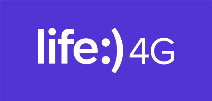 Tenderlife.com.by